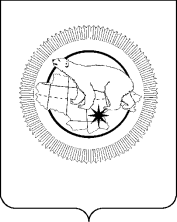 Комитет государственного регулирования цен и тарифовЧукотского автономного округаПРИКАЗВ соответствии с Гражданским кодексом Российской Федерации, Федеральными законами от 27 июля 2004 года № 79-ФЗ «О государственной гражданской службе Российской Федерации», от 25 декабря 2008 года № 273-ФЗ «О противодействии коррупции», Постановлением Правительства Российской Федерации от 9 января 2014 года № 10 «О порядке сообщения отдельными категориями лиц о получении подарка в связи с протокольными мероприятиями, служебными командировками и другими официальными мероприятиями, участие в которых связано с исполнением ими служебных (должностных) обязанностей, сдачи и оценки подарка, реализации (выкупа) и зачисления средств, вырученных от его реализации», Постановлением Губернатора Чукотского автономного округа от 12 октября 2022 года № 315 «Об утверждении Положения о порядке сообщения отдельными категориями лиц о получении подарка в связи с протокольными мероприятиями, служебными командировками и другими официальными мероприятиями, участие в которых связано с исполнением ими служебных (должностных) обязанностей, сдаче и оценке подарка, реализации (выкупе) и зачислении средств, вырученных от его реализации»,ПРИКАЗЫВАЮ:1. Утвердить Положение о порядке сообщения государственными гражданскими служащими о получении подарка в связи с протокольными мероприятиями, служебными командировками и другими официальными мероприятиями, участие в которых связано с исполнением ими служебных (должностных) обязанностей, сдаче и оценке подарка, реализации (выкупе) и зачислении средств, вырученных от его реализации, согласно приложению к настоящему приказу.2. Установить, что ведущий юрисконсульт организационно-правового отдела: 1) принимает и ведет учет уведомлений о получении подарка в связи с протокольными мероприятиями, служебными командировками и другими официальными мероприятиями, участие в которых связано с исполнением государственными гражданскими служащими Комитета государственного регулирования цен и тарифов Чукотского автономного округа, служебных (должностных) обязанностей;2) осуществляет прием подарков, полученных государственными гражданскими служащими Комитета государственного регулирования цен и тарифов Чукотского автономного округа, в связи с протокольными мероприятиями, служебными командировками и другими официальными мероприятиями, их оценку для принятия к бухгалтерскому учету, а также принимает решение о реализации указанных подарков.3. Контроль за исполнением настоящего приказа оставляю за собой.Председатель	  Е.В. КовальскаяПриложение к приказу Комитета государственного регулирования цен и тарифов Чукотского автономного округа от 18 апреля 2023 г. № 28-одПоложение о порядке сообщения государственными гражданскими служащими
о получении подарка в связи с протокольными мероприятиями, служебными командировками и другими официальными мероприятиями, участие в которых связано с исполнением ими служебных (должностных) обязанностей, сдаче и оценке подарка, реализации (выкупе) и зачислении средств, вырученных от его реализации1. Общие положения1.1. Настоящее Положение определяет порядок сообщения государственными гражданскими служащими Комитета государственного регулирования цен и тарифов Чукотского автономного округа (далее – государственные служащие) о получении подарка в связи с протокольными мероприятиями, служебными командировками и другими официальными мероприятиями, участие в которых связано с их должностным положением или исполнением ими служебных (должностных) обязанностей, порядок сдачи и оценки подарка, реализации (выкупа) и зачисления средств, вырученных от его реализации. 1.2. Для целей настоящего Положения используются следующие понятия: 1) подарок, полученный в связи с протокольными мероприятиями, служебными командировками и другими официальными мероприятиями, - подарок, полученный гражданским служащим от физических (юридических) лиц, которые осуществляют дарение исходя из должностного положения одаряемого или исполнения им служебных (должностных) обязанностей, за исключением канцелярских принадлежностей, которые в рамках протокольных мероприятий, служебных командировок и других официальных мероприятий предоставлены каждому участнику указанных мероприятий в целях исполнения им своих служебных (должностных) обязанностей, цветов и ценных подарков, которые вручены в качестве поощрения (награды); 2) получение подарка в связи с протокольными мероприятиями, служебными командировками и другими официальными мероприятиями, участие в которых связано с исполнением служебных (должностных) обязанностей – получение гражданским служащим лично или через посредника от физических (юридических) лиц подарка в рамках осуществления деятельности, предусмотренной должностным регламентом, а также в связи с исполнением служебных (должностных) обязанностей в случаях, установленных федеральными законами, законами Чукотского автономного округа и иными нормативными правовыми актами, определяющими особенности правового положения и специфику профессиональной служебной деятельности указанных лиц. 1.3. Гражданские служащие не вправе получать подарки от физических (юридических) лиц в связи с их должностным положением или исполнением ими служебных (должностных) обязанностей, за исключением подарков, полученных в связи с протокольными мероприятиями, служебными командировками и другими официальными мероприятиями, участие в которых связано с исполнением ими служебных (должностных) обязанностей. 2. Порядок уведомления о получении подарка2.1. Гражданские служащие обязаны в порядке, предусмотренном настоящим Положением, уведомлять обо всех случаях получения подарка в связи с протокольными мероприятиями, служебными командировками и другими официальными мероприятиями, участие в которых связано с исполнением ими служебных (должностных) обязанностей, Комитет государственного регулирования цен и тарифов Чукотского автономного округа (далее – Комитет), в котором гражданские служащие проходят государственную гражданскую службу Чукотского автономного округа (далее – государственная гражданская служба). 2.2. Уведомление о получении подарка в связи с протокольными мероприятиями, служебными командировками и другими официальными мероприятиями, участие в которых связано с исполнением служебных (должностных) обязанностей (далее – уведомление), составленное по форме согласно приложению 1 к настоящему Положению, представляется не позднее трех рабочих дней со дня получения подарка ведущему юрисконсульту организационно-правового отдела (далее – ведущий юрисконсульт). К уведомлению прилагаются документы (при их наличии), подтверждающие стоимость подарка (кассовый чек, товарный чек, иной документ об оплате (приобретении) подарка). В случае если подарок получен во время служебной командировки, уведомление представляется не позднее трех рабочих дней со дня возвращения лица, получившего подарок, из служебной командировки. При невозможности подачи уведомления в сроки, указанные в абзацах первом и третьем настоящего пункта, по причине, не зависящей от лица, замещающего государственную должность, гражданского служащего, оно представляется не позднее следующего дня после ее устранения. 2.3. Уведомление составляется в двух экземплярах, один из которых возвращается гражданскому служащему, представившему уведомление, с отметкой о регистрации в журнале регистрации уведомлений о получении подарков (далее – журнал), который ведется по форме согласно приложению 2 к настоящему Положению.Второй экземпляр направляется в комиссию по поступлению и выбытию основных средств и материальных запасов Комитета государственного регулирования цен и тарифов Чукотского автономного округа, образованную в соответствии с законодательством о бухгалтерском учете (далее – комиссия). Листы журнала прошиваются и нумеруются. Запись о количестве листов заверяется на последней странице подписью ведущего юрисконсульта и печатью Комитета.2.4. Подарок, стоимость которого подтверждается документами и превышает 3 000 рублей, либо стоимость которого получившему его гражданскому служащему неизвестна, сдается ведущему юрисконсульту, который принимает его на хранение по акту приема-передачи подарка (далее – акт приема-передачи), по форме согласно приложению 3 к настоящему Положению, не позднее пяти рабочих дней со дня регистрации уведомления в журнале.2.5. Подарок, полученный гражданским служащим, независимо от его стоимости, подлежит передаче на хранение в порядке, предусмотренном пунктом 2.4 настоящего раздела. 2.6. До передачи подарка по акту приема-передачи ответственность в соответствии с законодательством Российской Федерации за утрату или повреждение подарка несет гражданский служащий, получивший подарок. 2.7. В целях принятия к бухгалтерскому учету подарка в порядке, установленном законодательством Российской Федерации, определение его стоимости проводится на основе рыночной цены, действующей на дату принятия к учету подарка, или цены на аналогичную материальную ценность в сопоставимых условиях с привлечением при необходимости комиссии. Сведения о рыночной цене подтверждаются документально, а при невозможности документального подтверждения – экспертным путем. Подарок возвращается сдавшему его гражданскому служащему по акту приема-передачи в случае, если его стоимость не превышает 3 000 рублей. 2.8. Главный бухгалтер Комитета обеспечивает включение в установленном порядке принятого к бухгалтерскому учету подарка, стоимость которого превышает 3 000 рублей, в Реестр государственного имущества Чукотского автономного округа. 3. Порядок выкупа подарка3.1. Гражданский служащий, сдавший подарок, может его выкупить, направив на председателя Комитета соответствующее заявление не позднее двух месяцев со дня сдачи подарка. 3.2. Ведущий юрисконсульт в течение трех месяцев со дня поступления заявления, указанного в пункте 3.1 настоящего раздела, организует оценку стоимости подарка для реализации (выкупа) и уведомляет в письменной форме гражданского служащего, подавшего заявление, о результатах оценки, после чего в течение месяца заявитель выкупает подарок по установленной в результате оценки стоимости или отказывается от выкупа. В случае если в отношении подарка, изготовленного из драгоценных металлов и (или) драгоценных камней, не поступило от гражданского служащего заявление, указанное в пункте 3.1 настоящего раздела, либо в случае отказа указанного лица от выкупа такого подарка подарок, изготовленный из драгоценных металлов и (или) драгоценных камней, подлежит передаче ведущим юрисконсультом в федеральное казенное учреждение «Государственное учреждение по формированию Государственного фонда драгоценных металлов и драгоценных камней Российской Федерации, хранению, отпуску и использованию драгоценных металлов и драгоценных камней (Гохран России) при Министерстве финансов Российской Федерации» для зачисления в Государственный фонд драгоценных металлов и драгоценных камней Российской Федерации. 3.3. Подарок, в отношении которого не поступило заявление, указанное в пункте 3.1 настоящего раздела, может использоваться Комитетом с учетом заключения комиссии о целесообразности использования подарка для обеспечения деятельности Комитета. 3.4. В случае нецелесообразности использования подарка председателем Комитета принимается решение о реализации подарка и проведении оценки его стоимости для реализации (выкупа), осуществляемой уполномоченными исполнительными органами и организациями посредством проведения торгов в порядке, предусмотренном законодательством Российской Федерации. 3.5. Оценка стоимости подарка для реализации (выкупа), предусмотренная пунктами 3.2, 3.4 настоящего раздела, осуществляется субъектами оценочной деятельности в соответствии с законодательством Российской Федерации об оценочной деятельности. 3.6. В случае если подарок не выкуплен или не реализован, председателем Комитета принимается решение о повторной реализации подарка либо о его безвозмездной передаче на баланс благотворительной организации, либо о его уничтожении в соответствии с законодательством Российской Федерации. 3.7. Средства, вырученные от реализации (выкупа) подарка, зачисляются в доход окружного бюджета в порядке, установленном бюджетным законодательством Российской Федерации. УВЕДОМЛЕНИЕ О ПОЛУЧЕНИИ ПОДАРКАУведомление о получении подарка от «__» ________ 20__ г.Извещаю о получении ___________________________________________________________(дата получения)подарка(ов) на _________________________________________________________________ (наименование протокольного мероприятия, служебной командировки,____________________________________________________________________________другого официального мероприятия, место и дата проведения)Приложение: ______________________________________________ на _____ листах.(наименование документа)Лицо, представившееуведомление _________  _________________________  «___» ___________ 20___ г.   (подпись) 	       (расшифровка подписи)Лицо,  принявшееуведомление _________  _________________________  «___» ___________ 20___ г.(подпись)                  (расшифровка подписи)Регистрационный номер в журнале регистрации уведомлений ___________________«___» ___________ 20___ г.ЖУРНАЛрегистрации уведомлений о получении подарков_______________________________________________________________(уполномоченное структурное подразделение исполнительного органа)В журнале пронумеровано и прошнуровано (________) ________________ листов.Должностное лицо _______________             __________________________(подпись)                                                (расшифровка подписи)М.П.«____» ______________ 20___г.1 заполняется при наличии документов, подтверждающих стоимость подарка.2 заполняется при принятии подарка на ответственное хранение.Акт приёма-передачи подарка № ________«____» ___________ 20 ___ г.___________________________________________________________________(уполномоченное структурное подразделение исполнительного органа)Мы, нижеподписавшиеся, составили настоящий акт о том, что сдал ___________________________________________________________________(ф.и.о., занимаемая должность)(принял) __________________________________________________________(ф.и.о. ответственного лица, занимаемая должность)принял (передал) подарок:от 18 апреля 2023 г.№ 28-одг. АнадырьОб утверждении Положения о порядке сообщения государственными гражданскими служащими о получении подарка в связи с протокольными мероприятиями, служебными командировками и другими официальными мероприятиями, участие в которых связано с исполнением ими служебных (должностных) обязанностей, сдаче и оценке подарка, реализации (выкупе) и зачислении средств, вырученных от его реализацииПриложение 1к Положению о порядке сообщения государственными гражданскими служащими о получении подарка в связи с протокольными мероприятиями, служебными командировками и другими официальными мероприятиями, участие в которых связано с исполнением ими служебных (должностных) обязанностей, сдаче и оценке подарка, реализации (выкупе) и зачислении средств, вырученных от его реализации______________________________________________(наименование уполномоченного______________________________________________структурного подразделения исполнительного органа)от_____________________________________(ф.и.о., занимаемая должность)№п/пНаименование подаркаХарактеристика подарка, его описаниеКоличество предметовСтоимость в рублях 1.2.ИтогоПриложение 2к Положению о порядке сообщения государственными гражданскими служащими о получении подарка в связи с протокольными мероприятиями, служебными командировками и другими официальными мероприятиями, участие в которых связано с исполнением ими служебных (должностных) обязанностей, сдаче и оценке подарка, реализации (выкупе) и зачислении средств, вырученных от его реализацииУведомлениеУведомлениеФ.И.О., замещаемая должностьДата и обстоятель-ства даренияХарактеристика подаркаХарактеристика подаркаХарактеристика подаркаХарактеристика подаркаМесто хранения2№датаФ.И.О., замещаемая должностьДата и обстоятель-ства дарениянаименованиеописаниеколичество предметовстоимость1Место хранения2123456789Приложение 3к Положению о порядке сообщения государственными гражданскими служащими о получении подарка в связи с протокольными мероприятиями, служебными командировками и другими официальными мероприятиями, участие в которых связано с исполнением ими служебных (должностных) обязанностей, сдаче и оценке подарка, реализации (выкупе) и зачислении средств, вырученных от его реализации№п/пНаименование подаркаХарактеристика подарка, его описаниеКоличество предметовСтоимость в рубляхСдал _____________  ______________(подпись)                    (расшифровка)Принял _____________  ___________(подпись)                (расшифровка)